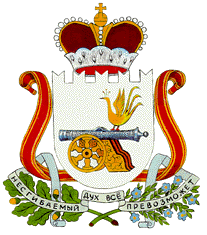  СОВЕТ ДЕПУТАТОВНОВОМИХАЙЛОВСКОГО СЕЛЬСКОГО ПОСЕЛЕНИЯМОНАСТЫРЩИНСКОГО РАЙОНАСМОЛЕНСКОЙ ОБЛАСТИ                                            РЕШЕНИЕот  11.05.2018                             № 13 Об  отчете  об  исполнении бюджетаНовомихайловского    сельского поселения   Монастырщинскогорайона Смоленской области за 1 квартал 2018г.Заслушав информацию специалиста 1 категории администрации Новомихайловского сельского поселения Монастырщинского района Смоленской области  Пашиной Витланы Альбертовны об  исполнения бюджета Новомихайловского сельского поселения Монастырщинского района Смоленской области за 1 квартал 2018года  Совет депутатов Новомихайловского сельского поселения Монастырщинского района Смоленской области Р Е Ш И Л:1.  Отчет об исполнении бюджета за 1 квартал 2018года Новомихайловского сельского поселения Монастырщинского района Смоленской области  принять к сведению.2.Настоящее решение вступает в силу с момента его подписания.Глава муниципального образованияНовомихайловского сельского поселения                              Монастырщинского районаСмоленской области                                                              С.В.Иванов